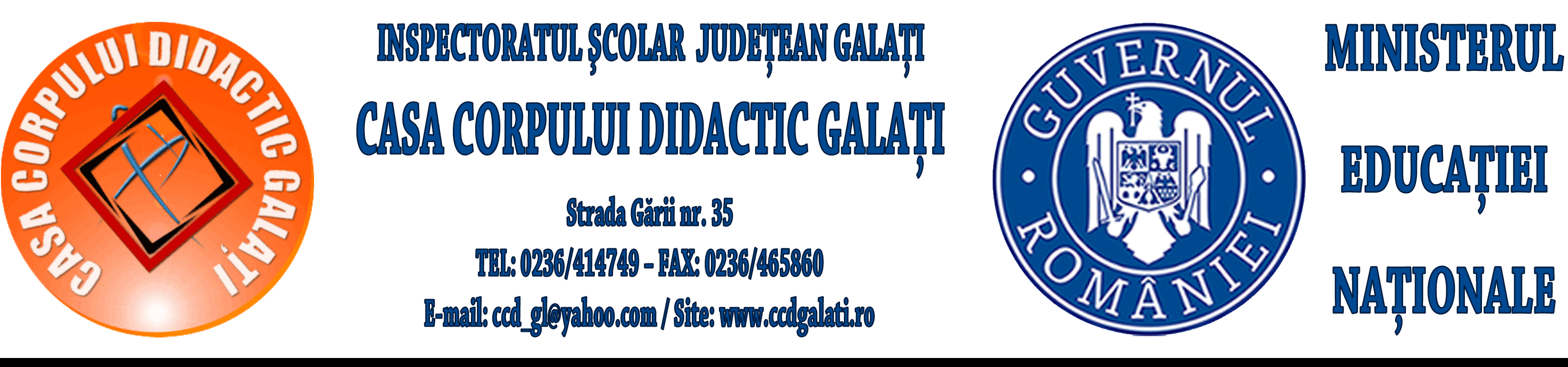 Nr…………../………………..                                                                                                                    APROBAT,                                                                                                                                                                   Director CCD Galaţi                                                                                                                                                            Prof. dr. Laurenţiu ICHIMFIŞĂ DE ÎNSCRIERE COLECTIVĂla cursurile de formare continuă furnizate de Casa Corpului Didactic GalaţiI. Unitatea de învăţământ/ Localitatea………………………………………………………………II. Programul de formare continuă cu tema…………………………………………………………… III. Informaţii privind formarea continuă:Pe baza analizei de nevoi şi a opţiunilor cadrelor didactice, responsabilul cu formarea continuă din şcoală va completa fişa de înscriere colectivă optând pentru o singură temă de curs.Fişa de înscriere, semnată de conducerea şcolii şi de responsabilul cu formarea continuă, va fi depusă la biroul metodişti, etajul 2, la CCD Galaţi, pe fax 0236/465860 sau pe adresa de e-mail ccd_gl@yahoo.com.IV. Lista cadrelor didactice înscrise la curs:Vă atragem atenția asupra:Regulamentul (UE) 2016/679 privind protecţia persoanelor fizice în ceea ce priveşte prelucrarea datelor cu caracter personal şi privind libera circulaţie a acestor date şi de abrogare a Directivei 95/46/CE (Regulamentul general privind protecţia datelor).Directiva (UE) 2016/680 referitoare la protecţia datelor personale în cadrul activităţilor specifice desfăşurate de autorităţile de aplicare a legii.Legea nr. 677 din 21 noiembrie 2001 pentru protecţia persoanelor cu privire la prelucrarea datelor cu caracter personal şi libera circulaţie a acestor date.Prin completarea acestui formular, cu datele dumneavoastră personale, sunteți de acord cu prelucrarea și stocarea acestora în vederea eliberării de documente justificative a participării la cursul de formare pentru care ați aplicat.     Director,Unitate şcolară,                                                                                            Responsabil cu formarea continuă,Nr.crt.Numele şi prenumeleSpecialitateaVechimeaGradul didacticSemnătura12345678910111213141516171819202122232425